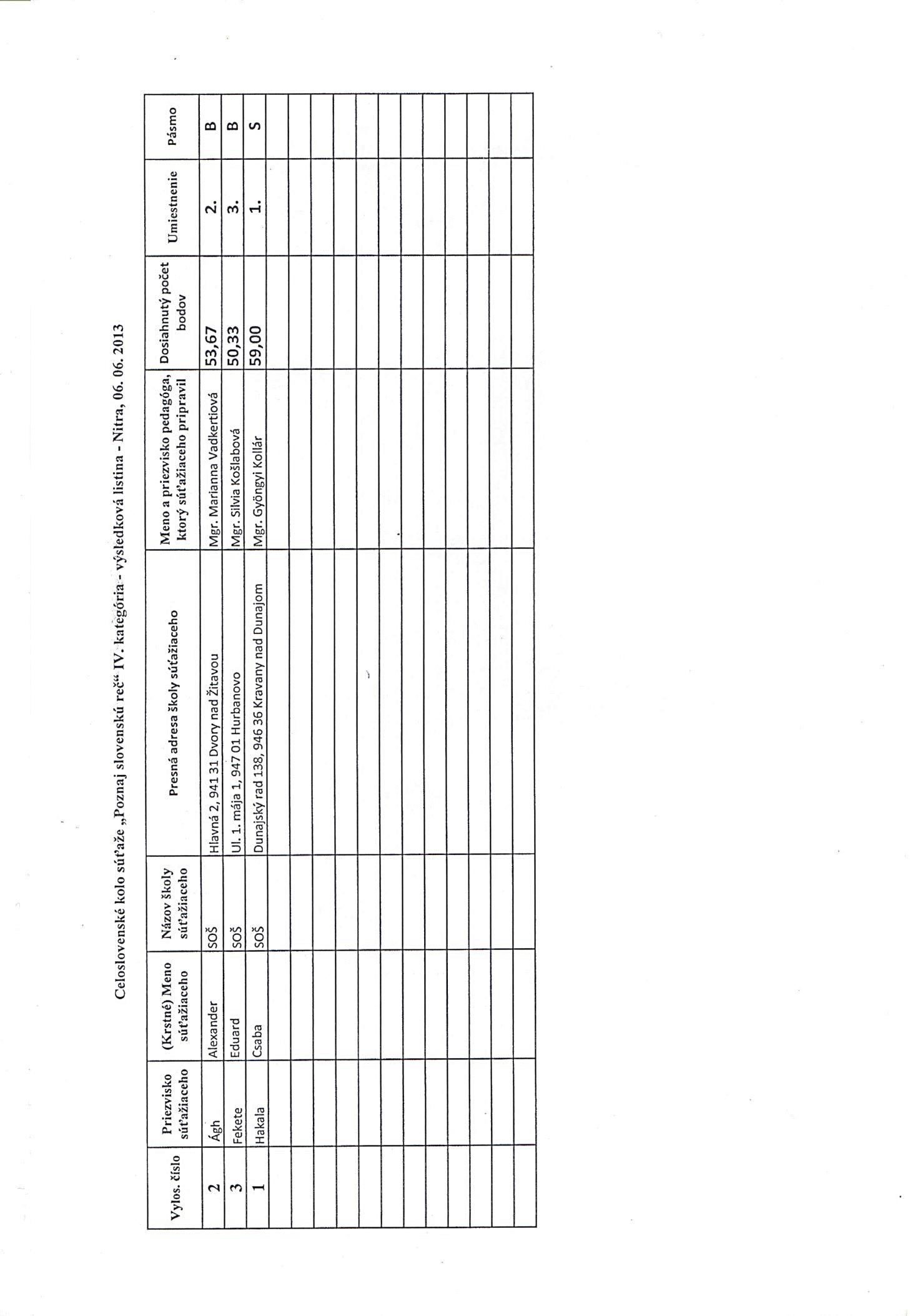 Celoslovenské kolo súťaže „Poznaj slovenskú reč“ I. kategória - výsledková listina - Nitra, 06. 06. 2013Celoslovenské kolo súťaže „Poznaj slovenskú reč“ I. kategória - výsledková listina - Nitra, 06. 06. 2013Celoslovenské kolo súťaže „Poznaj slovenskú reč“ I. kategória - výsledková listina - Nitra, 06. 06. 2013Celoslovenské kolo súťaže „Poznaj slovenskú reč“ I. kategória - výsledková listina - Nitra, 06. 06. 2013Celoslovenské kolo súťaže „Poznaj slovenskú reč“ I. kategória - výsledková listina - Nitra, 06. 06. 2013Celoslovenské kolo súťaže „Poznaj slovenskú reč“ I. kategória - výsledková listina - Nitra, 06. 06. 2013Celoslovenské kolo súťaže „Poznaj slovenskú reč“ I. kategória - výsledková listina - Nitra, 06. 06. 2013Celoslovenské kolo súťaže „Poznaj slovenskú reč“ I. kategória - výsledková listina - Nitra, 06. 06. 2013Celoslovenské kolo súťaže „Poznaj slovenskú reč“ I. kategória - výsledková listina - Nitra, 06. 06. 2013Vylosované čísloPriezvisko súťažiaceho(Krstné) Meno súťažiacehoNázov školy súťažiacehoPresná adresa školy súťažiacehoMeno a priezvisko pedagóga, ktorý súťažiaceho pripravilDosiahnutý počet bodov UmiestneniePásmo30BodováBarbara ZŠ Mátyása Korvína s VJMRybárska 2, 931 01 ŠamorínMgr. Katarína Chudobová 78,661.Z8SzolcsányiováLaura ZŠ Z. Kodálya s VJMŠvermova 8, 924 00 GalantaErika Melicherová78,332.Z18BanghaRoland ZŠ s VJMEötvösa 39, 945 01 KomárnoPaedDr. Ildikó Markovics75,663.S21BalogSzilárd ZŠ s MŠ J. Kármána s VJMUl. Kármána 25/5, 984 01 Lučenec Mgr. Gabriella Kovács74,334.S29NagyováMáriaZŠ G. Czuczora s VJMG. Czuczora 10, 940 01 Nové ZámkyMgr. Sylvia Kováčová74,334.S11StraňákováEmma ZŠ s VJM A. Szencziho MolnáraNám. A. Molnára č. 2, 903 01 SenecMgr. Eva Klenovičová73,665.S16UličnáLucia RCZŠ s VJMKozmonautov 2, 048 01 RožňavaMgr. Ibolya Uličná72,606.S7JuhászMatej ZŠ Mátyása Korvína s VJMRybárska 2, 931 01 ŠamorínMgr. Katarína Chudobová 71,337.S28OstrihoňDávidZŠ M. TompuŠrobárová 12, 979 01 Rimavská SobotaPaedDr. Eva Kovácsová71,337.S3SlobodováKarolina Eva ZŠ s VJMHlavná 229, 925 26 RecaMgr. Beata Bodnárová66,338.S24UhnákováMelissa ZŠ s VJMKomenského 37, 935 41 Tekovské LužanyMgr. Andrea Kotorová65,009.B22DutkaMarcell ZŠ s VJM J. ErdélyihoFábryho 36, 079 01 Veľké KapušanyMgr. Kornélia Šaffová 64,0010.B25MikéczKevin ZŠ s MŠ s VJMVetvárska 7, 821 06 BratislavaMgr. Mária Pálová61,0011.BPNKaszováKarina Alexandra ZŠ s VJMMládežnícka 7, 986 01 FiľakovoMgr. Monika TóthováPNMüllerováAlexandra ZŠ a G s VJM S. MáraihoKuzmányho 6, 041 74 KošiceMgr. Mónika TóthováCeloslovenské kolo súťaže „Poznaj slovenskú reč“ II. kategória - výsledková listina - Nitra, 06. 06. 2013Celoslovenské kolo súťaže „Poznaj slovenskú reč“ II. kategória - výsledková listina - Nitra, 06. 06. 2013Celoslovenské kolo súťaže „Poznaj slovenskú reč“ II. kategória - výsledková listina - Nitra, 06. 06. 2013Celoslovenské kolo súťaže „Poznaj slovenskú reč“ II. kategória - výsledková listina - Nitra, 06. 06. 2013Celoslovenské kolo súťaže „Poznaj slovenskú reč“ II. kategória - výsledková listina - Nitra, 06. 06. 2013Celoslovenské kolo súťaže „Poznaj slovenskú reč“ II. kategória - výsledková listina - Nitra, 06. 06. 2013Celoslovenské kolo súťaže „Poznaj slovenskú reč“ II. kategória - výsledková listina - Nitra, 06. 06. 2013Celoslovenské kolo súťaže „Poznaj slovenskú reč“ II. kategória - výsledková listina - Nitra, 06. 06. 2013Celoslovenské kolo súťaže „Poznaj slovenskú reč“ II. kategória - výsledková listina - Nitra, 06. 06. 2013Vylos. čísloPriezvisko súťažiaceho(Krstné) Meno súťažiacehoNázov školy súťažiacehoPresná adresa školy súťažiacehoMeno a priezvisko pedagóga, ktorý súťažiaceho pripravilDosiahnutý počet bodov UmiestneniePásmo9AndrásováAlexandra ZŠ s MŠ s  VJMVetvárska 7, 821 06 BratislavaMgr. Gertrúda Ferenczová86,009-10.S4CsöbönyeiThelma ZŠ s MŠ J. Kármána s VJMUl. Kármána 25/5, 984 01 Lučenec Mgr. Katarína Rubintová86,009-10.S13GrunzováEleonóraZŠ s MŠ D. MészárosaŠkolský objekt 888, 925 32 Veľká MačaPaedDr. Szécsényi Márta87,338.S6HázikováViktória G M. Tompu RKC s VJMDaxnerova 42, 979 01 Rimavská SobotaPaedDr. Katarína Pivníková90,662.Z12KálaziRéka ZŠ M. TompuŠrobárova 12, 979 01 Rimavská SobotaMgr. Eszter Talpaš Kamaráš 90,333.Z15KovácsováNicolZŠ s VJM A. Szencziho MolnáraNám. A. Molnára č. 2, 903 01 SenecMgr. Zuzana Kelemenová79,0015.S14LebockýZoltán ZŠ a G s VJMČSA 15, 045 01 Moldava nad BodvouMgr. Eva Orbánová80,3313.S7MucskováSilviaZŠ a G s VJMDunajská 13, 814 84 BratislavaMgr. Zuzana Wittenbergerová87,336-7-8.S1NémethFriderika ZŠ s MŠ s VJMHlavná ul. 193, 930 02 Orechová PotôňMgr. Margita Egriová80,0014S10ÖlveczkáEva ZŠ s VJM Gy. JuhászaUl. J. Jesenského 41, 934 01 LeviceMgr. Mária Zakhariásová87,336-7-8.S2SágiováJudit ZŠ s VJMUl. práce 24, 945 01 Komárno Gabriela Kálosiová88,335.S11SzabováDominika ZŠ s MŠ s VJM I. SzéchenyihoHlavná 299, 925 03 Horné SalibyMgr. Monika Nogelyová91,331.Z8Turi NagyováEster ZŠ E. Adyho s VJMAdyho 9, 943 01 ŠtúrovoEva Izsáková84,3312.S3VargováGeorgina Henrieta ZŠ s VJMČSĽA 31, 049 11 PlešivecMgr. Mogyoródiová Aneta89,664.S5VološinováDášaZŠ a G s VJM S. MáraihoKuzmányho 6, 041 74 KošiceMgr. Dobošová Katarína85,0011.SCeloslovenské kolo súťaže „Poznaj slovenskú reč“ III. kategória - výsledková listina - Nitra, 06. 06. 2013Celoslovenské kolo súťaže „Poznaj slovenskú reč“ III. kategória - výsledková listina - Nitra, 06. 06. 2013Celoslovenské kolo súťaže „Poznaj slovenskú reč“ III. kategória - výsledková listina - Nitra, 06. 06. 2013Celoslovenské kolo súťaže „Poznaj slovenskú reč“ III. kategória - výsledková listina - Nitra, 06. 06. 2013Celoslovenské kolo súťaže „Poznaj slovenskú reč“ III. kategória - výsledková listina - Nitra, 06. 06. 2013Celoslovenské kolo súťaže „Poznaj slovenskú reč“ III. kategória - výsledková listina - Nitra, 06. 06. 2013Celoslovenské kolo súťaže „Poznaj slovenskú reč“ III. kategória - výsledková listina - Nitra, 06. 06. 2013Celoslovenské kolo súťaže „Poznaj slovenskú reč“ III. kategória - výsledková listina - Nitra, 06. 06. 2013Celoslovenské kolo súťaže „Poznaj slovenskú reč“ III. kategória - výsledková listina - Nitra, 06. 06. 2013Vylos. čísloPriezvisko súťažiaceho(Krstné) Meno súťažiacehoNázov školy súťažiacehoPresná adresa školy súťažiacehoMeno a priezvisko pedagóga, ktorý súťažiaceho pripravilDosiahnutý počet bodov UmiestneniePásmoVaňováGabriela Spojená škola o. z. Obchodná akadémiaKomárňanská 28, 940 75 Nové ZámkyMgr. Andrea Pálová75,331.ZKusalaOrsolya G H. Selyeho s VJMUl. biskupa Királya 5, 945 05 KomárnoMgr. Marianna Csémy74,002.ZKrauszováTímea ZŠ a G s VJM S. MáraihoKuzmányho 6, 041 74 KošiceJudit Erőss73,663.ZBalogováKarolína ZŠ a G s VJMDunajská 13, 814 84 BratislavaMgr. Andrea Pintesová73,004.ZMakaiováKarmen G P. Pázmáňa s VJMLetomostie 3, 940 61 Nové ZámkyPaedDr. Tímea Benkő71,665.ZNagyováEmese ZŠ a G s VJM S. MáraihoKuzmányho 6, 041 74 KošiceJudit Erőss70,336.ZTurčániováEszterG Hurbanova 34, 982 01 TornaľaPaedDr. Marcela Bundová70,336.ZŠmátralováJúlia G Z. KodályaŠtvrť SNP 1004/34, 924 01 GalantaMgr. Anna Szenczi69,667.SNagyViktória G Á. Vámbéryho s VJMNám. Sv. Štefana 1190/4, 929 01 Dun. StredaMgr.  Ilona Hoboth69,008.SKisantalBarbara G I. KraskaHostinského 3, 979 01 Rimavská SobotaPhDr. Edit Együd 66,339.SGyurászZoltán ZŠ a G s VJMDunajská 13, 814 84 BratislavaMgr. Zuzana Wittenbergerová  60,6610.SBarabásErik G Z. KodályaŠtvrť SNP 1004/34, 924 01 GalantaPaedDr. Aladár Juhász59,6611.SHarangozóDaniel SOŠ J. SzakkayhoGrešákova 1, 040 01 KošiceMgr. Katarína Válentová 57,3312.BGortováNikoleta OA -KAK. Mikszátha 1, 979 01 Rimavská SobotaMgr. Judita Munková37,0013.